                                                                                           Delfinki/Kangurki/Zuchy„WIELKANOC”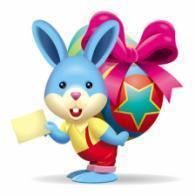 Drogi Przedszkolaku i Rodzicu…. Zapraszamy do wspólnej zabawy Czwartek  – 01.04Temat dnia : kartka wielkanocna i świąteczny stółDzisiaj dowiesz się jakie potrawy spożywa się podczas niedzielnego śniadania wielkanocnego i wykonasz świąteczną kartkę :)Zadanie 1:  aktywna zabawa z Pipi aktywność ruchowa - cel- doskonalenie sprawności ruchowejKochany przedszkolaku zapraszam cię do ćwiczeń . Do wspólnej zabawy zaproś Rodziców i ćwiczcie razem :)https://www.youtube.com/watch?v=m2WsGrvCx_w    Zadanie 2 : "Stół wielkanocny"  - aktywność językowa , poznawcza i ćwiczenie spostrzegawczościcele:   poszerzanie wiadomości o tradycjach i zwyczajach wielkanocnych, wprowadzenie nastroju oczekiwania i wywoływanie radości z powodu zbliżających się świąt oraz uczestnictwa bliskich osób we wspólnej zabawie, doskonalenie analizy sylabowej wyrazów i czytania globalnegoProszę o obejrzenie z dzieckiem filmu a przed jego włączeniem  poproszenie dziecka:Obejrzyj uważnie film i zapamiętaj jak najwięcej nazw potraw znajdujących się na świątecznym stole.https://www.youtube.com/watch?v=eqe3NGdYK7 - polskie wielkanocne stoły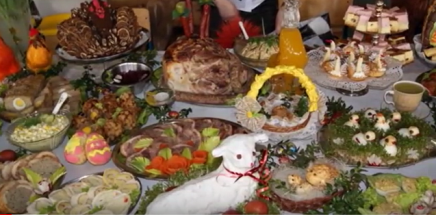 Proszę o zadanie dziecku pytania: Jakie potrawy zobaczyłeś (aś)   na świątecznym stole?  Podczas odpowiedzi dziecka można przesuwać i zatrzymywać obraz na filmie i pomóc dziecku w nazywaniu  potraw.  Następnie proszę o zadanie pytania : A co oprócz potraw znajduje sie na stole? (świąteczne ozdoby i dekoracje: baranek, zajączki, kurka, kogucik, wiosenne kwiaty, koszyczek ze święconką) Obejrzyj zdjęcia i posłuchaj co symbolizują ( oznaczają) świąteczne potrawy.Śniadanie wielkanocne jest więc posiłkiem bogatym, radosnym, obfitującym w różnorodne potrawy z jaj, mięs, a także słodycze - z dodatkiem bakalii i orzechów, także symbolizujących dostatek. Przeczytaj (czytanie globalne) i podziel na sylaby nazwy potraw znajdujące się obok zdjęć, które je przedstawiają.                    jajka                                       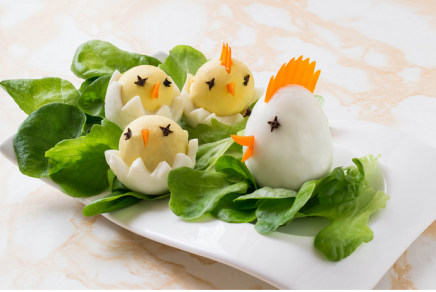    szynka         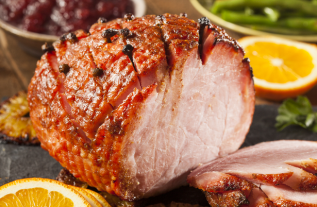                     biała kiełbasa                                                                                                                                                                                 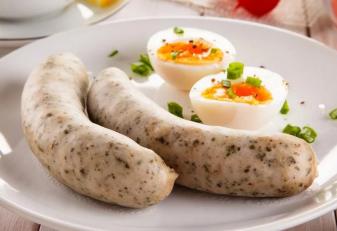        biały barszcz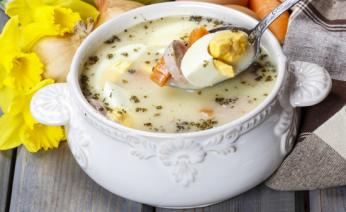                                           babka               mazurek                      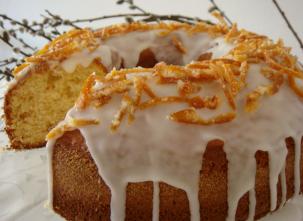 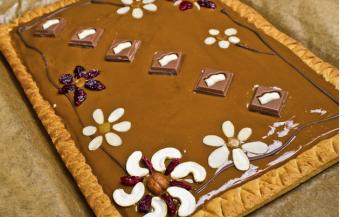                        chleb                                                                                                                                  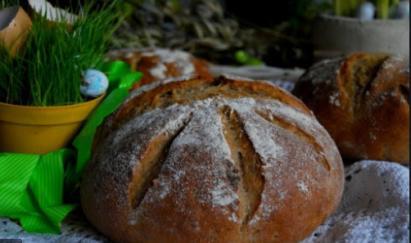 W Wielkanoc świętujemy Zmartwychwstanie Pańskie, o którym apostołowie dowiedzieli się właśnie rankiem i śniadanie było pierwszym posiłkiem, który spożyli razem ze zmartwychwstałym Jezusem. Cieszymy się z odrodzonego życia - stąd jaja, które je symbolizują oraz zakończonego postu, stąd rozmaitość mięsa i wędlin - głównie z wieprzowiny, która uosabia dostatek i sytość.DALSZY CIĄG ZADAŃ W DRUGIM PLIKU 